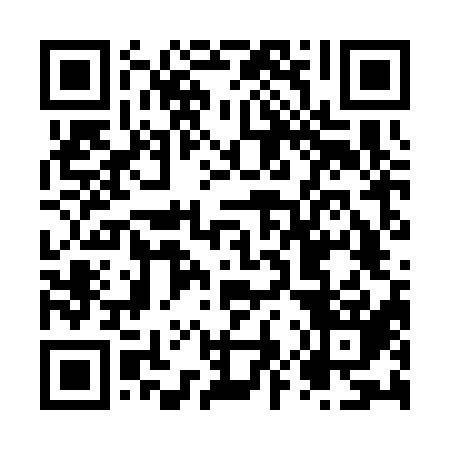 Ramadan times for Heron Island, AustraliaMon 11 Mar 2024 - Wed 10 Apr 2024High Latitude Method: NonePrayer Calculation Method: Muslim World LeagueAsar Calculation Method: ShafiPrayer times provided by https://www.salahtimes.comDateDayFajrSuhurSunriseDhuhrAsrIftarMaghribIsha11Mon4:374:375:5212:023:296:126:127:2312Tue4:374:375:5312:023:296:116:117:2213Wed4:384:385:5312:023:296:106:107:2114Thu4:384:385:5412:023:286:096:097:2015Fri4:394:395:5412:013:286:086:087:1916Sat4:394:395:5412:013:276:076:077:1817Sun4:404:405:5512:013:276:066:067:1718Mon4:404:405:5512:003:266:056:057:1619Tue4:414:415:5612:003:266:046:047:1520Wed4:414:415:5612:003:266:036:037:1421Thu4:414:415:5612:003:256:026:027:1322Fri4:424:425:5711:593:256:016:017:1223Sat4:424:425:5711:593:246:006:007:1124Sun4:434:435:5811:593:245:595:597:1025Mon4:434:435:5811:583:235:585:587:0926Tue4:434:435:5811:583:235:575:577:0827Wed4:444:445:5911:583:225:565:567:0728Thu4:444:445:5911:573:215:555:557:0629Fri4:454:456:0011:573:215:545:547:0530Sat4:454:456:0011:573:205:535:537:0431Sun4:454:456:0011:573:205:525:527:031Mon4:464:466:0111:563:195:525:527:022Tue4:464:466:0111:563:195:515:517:013Wed4:464:466:0111:563:185:505:507:004Thu4:474:476:0211:553:185:495:496:595Fri4:474:476:0211:553:175:485:486:586Sat4:484:486:0311:553:165:475:476:577Sun4:484:486:0311:553:165:465:466:568Mon4:484:486:0311:543:155:455:456:569Tue4:494:496:0411:543:155:445:446:5510Wed4:494:496:0411:543:145:435:436:54